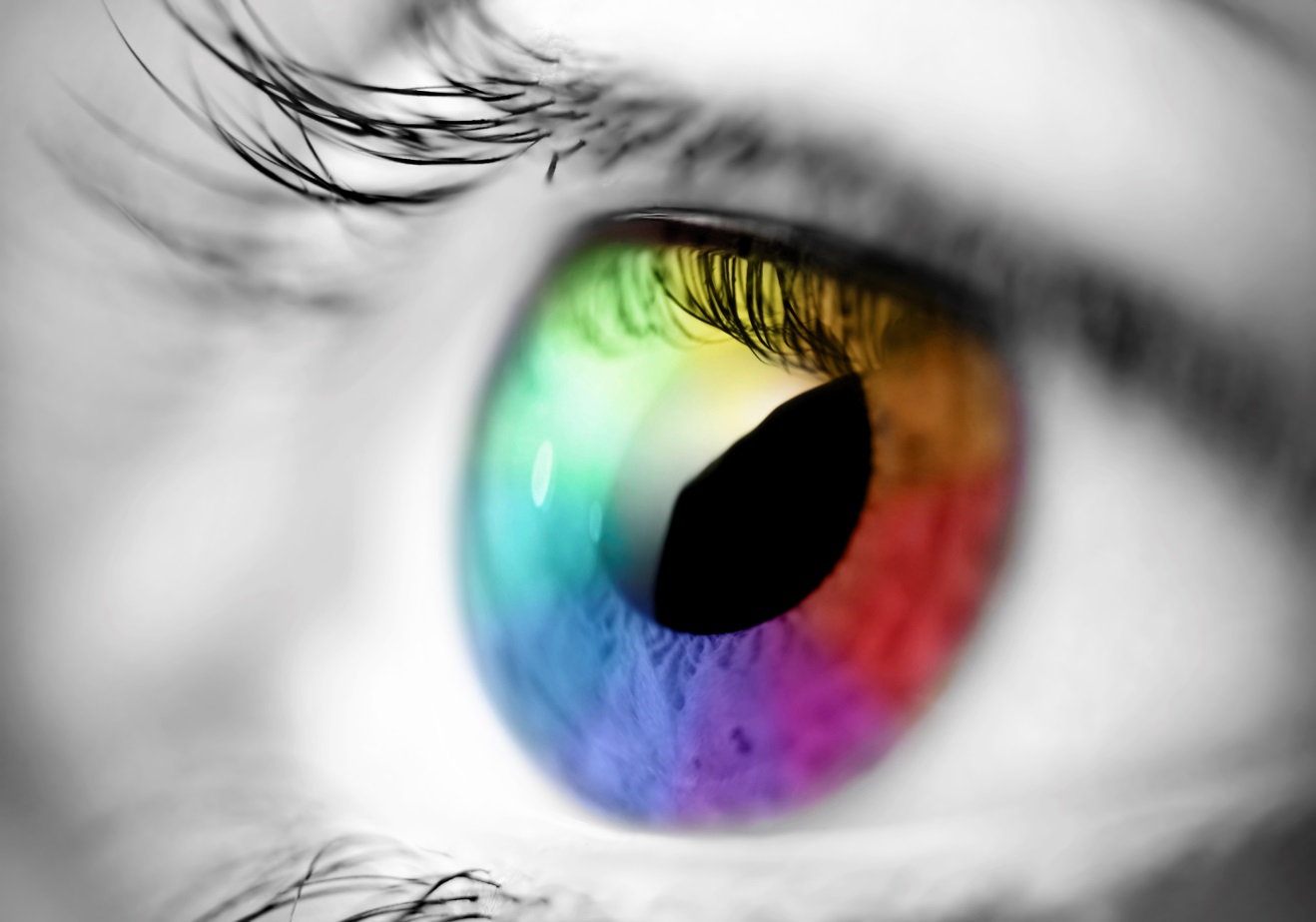 Uitnodiging Refereerdag “Controversen in de Oogheelkunde” 2020zaterdag 21 november 2020Afhankelijk van de covid-19 richtlijnen vindt deze Refereerdag fysiek of digitaal plaats.Op dit moment is dat nog niet te bepalen.Bij een digitale bijeenkomst krijgt u een inlog toegestuurd. Daarom is het nodig dat u zich via de mail inschrijft. U kunt zich inschrijven via mailadres: s.vanzadelhoff-2@umcutrecht.nl. Doe dit tijdig, tot 2 weken van tevoren. Een digitale bijeenkomst leidt tot een gereduceerd deelnametarief. Tijdsbesteding: ca. 3 uur voor 3 aan te vragen accreditatiepunten.Een fysieke bijeenkomst is naar alle waarschijnlijkheid in het UMC Utrecht. Echter, zalen worden op dit moment nog niet vrij gegeven voor november 2020.
Tijdsbestek: 09.30 – 13.00 uur, aansluitend lunch. Geachte collegae,Wij nodigen u van harte uit voor de traditionele refereerdag Controversen in de Oogheelkunde op zaterdag 21 november 2020.Tijdens deze 27e refereerbijeenkomst kunt u uw mening toetsen aan die van uw collegae door middel van een (online) stem- of quizmethodiek, waarbij wij u ook nadrukkelijk willen uitnodigen voor een (online) discussie. Inzichten en meningen blijven veranderlijk in de patiëntenzorg en wetenschap.Acute opticopathie
Opticopathie die zich presenteert met acute of subacute visusdaling, al dan niet met papiloedeem, kan veel oorzaken hebben. Op oudere leeftijd is de meest voorkomende oorzaak een NAION, maar de differentiaal diagnose is uitgebreid en kan belangrijke systemische consequenties hebben. Aan de hand van casuïstiek zullen meerdere oorzaken van acute opticopathie worden besproken, met daarbij de toegevoegde waarde van verschillende aanvullende onderzoeken.  Allergische oogontstekingen
In de moderne westerse wereld worden allergieën een steeds frequenter voorkomend probleem. De meeste patiënten bereiken de oogarts niet en kunnen prima via huisarts of zelfzorg worden behandeld. Patiënten die naar de tweede lijn worden verwezen, herkennen we vaak aan anamnese of kenmerkende bevindingen bij oogheelkundig onderzoek. Maar hoe bepaal je type en ernst van de inflammatie, hoe agressief moet je behandelen en hoe bepaal je het effect van de behandeling als tarsale papillen sowieso maandenlang te zien blijven? Welke (lange termijn) schade wil je detecteren en/of voorkomen? En op welke manier beïnvloedt de patiënt zelf het behandelbeleid? In deze presentatie wordt geprobeerd helderheid en meer pragmatisch handvatten te bieden.Tevens komt een nieuw type patiënt ter sprake met oogheelkundige bijwerkingen van een dermatologisch medicament: dupilumab. Waar moeten we deze patiënt voor beschermen en wat kunnen we van hem leren?Nieuwe ontwikkelingen in uveitisUveitis is een oogaandoening  die vanwege het chronische of recidiverende karakter tot slechtziendheid kan leiden. Het risico hierop is afhankelijk van de ernst en het beloop van de ontsteking en mogelijke bijkomende complicatie. Het is niet eenvoudig om op het klinisch beeld onderscheid te maken tussen een uveitis veroorzaakt door een infectie, een auto-immuun aandoening of een maligniteit zoals primair intra-oculair lymfoom. Vlotte adequate diagnostiek en het starten van de juiste behandeling is essentieel voor de uiteindelijke prognose. De laatste jaren  zijn er nieuwe behandelmogelijkheden voor uveitis met biologicals. Hiervan is recent een nieuwe richtlijn over verschenen. In de presentatie zal worden ingegaan op aspecten van diagnostiek en behandeling van uveitis aan de hand van casuïstiek.Wij zien uit naar een leerzame en interessante bijeenkomst.Met vriendelijke groet,Prof. dr. Joke de Boer enProf. dr. Saskia Imhof, medisch afdelingshoofdProgramma “Controversen in de Oogheelkunde”UMC Utrecht, Locatie AZUBij een online bijeenkomst is aanvangstijd exact om 10.00 uur.De benodigde informatie daaromtrent volgt te zijner tijd.09.30 - 10.00	Inschrijving
met koffie en thee 10.00 – 10.05 	Welkom 
prof.dr. Saskia Imhof, medisch afdelingshoofd10.05 – 10.55 		Acute opticopathie   prof.dr. Mies van Genderen, oogartsdr. Rachel Kalmann, oogartsdr. Giorgio Porro, oogarts10.55 – 11.50		Allergische oogontstekingen			drs. Chantal van Luijk, oogarts11.50 – 12.10 		Koffie- en theepauze 12.10 – 13.00 		Nieuwe ontwikkelingen in uveitis			prof. dr. Joke de Boer, oogarts			Drs. Ninette ten Dam, oogarts 			Aansluitend lunchPlaats en tijdDe refereerdag vindt plaats op zaterdag 21 november, van 10.00 – 13.00 uur.Fysiek: in het Universitair Medisch Centrum Utrecht, locatie AZU, exacte locatie is nog niet aan te geven. Heidelberglaan 100, 3584 CX  Utrecht. Inschrijving is van 09.30 – 10.00 uur. Digitaal: waarschijnlijk een combinatie van Webex en Mentimeter.InschrijvingU kunt zich aanmelden voor de refereerdag “Controversen in de Oogheelkunde” door te mailen naar: s.vanzadelhoff-2@umcutrecht.nl waarbij u duidelijk uw volledige naam, adres, postcode en woonplaats, BIG nummer en uw functie aangeeft. Uw inschrijving is pas definitief na ontvangst van het inschrijfgeld.De inschrijving loopt tot uiterlijk 7 november 2020.KostenVoor de digitale refereerdag geldt een aangepast tarief, voor medisch specialisten € 30 en voor overige beroepsgroepen € 15. Deelnemers betalen vóóraf het tarief voor de digitale refereerdag. Mocht de refereerdag in het UMC Utrecht doorgang vinden, dan betaalt u ter plaatse het suppletiebedrag (*).Inschrijfgeld
Gaarne overmaken naar: IBAN NL11 INGB 0008 0782 73 ten name van Refereerdag Oogheelkunde te Utrecht. Vermeld daarbij duidelijk uw naam (géén praktijknaam), adres en woonplaats. Uw betaling wordt beschouwd als inschrijving voor deze refereerdag; u ontvangt verder geen bevestiging. AccreditatieVoor deze refereerdag worden 3 accreditatiepunten aangevraagd.Voor inlichtingen kunt u zich wenden totUniversitair Medisch Centrum Utrechtt.a.v. mevrouw Suzan van ZadelhoffHuispostnummer L.02.417,Postbus 85500, 3508 GA Utrechttelefoon: 088-75 51683, e-mail: s.vanzadelhoff-2@umcutrecht.nl(*)De kosten voor de fysieke refereerdag bedragen voor medisch specialisten € 60 en voor overige beroepsgroepen € 30. Dit bedrag is inclusief koffie, thee en lunch ter afsluiting van de refereerdag. Restitutie van inschrijfgeld kan niet plaatsvinden.
